ZP-003/D/RZ/2021		Bydgoszcz, dn. 22.09.2022Dotyczy postępowania o udzielenie zamówienia publicznego pn. „Wykonanie inteligentnego systemu zarządzania sieciami wod-kan. Dostawa - etap II. Narzędzia do zarządzania systemem paszportyzacji.” (nr referencyjny ZP-003/D/RZ/2021).Informacja o złożonych ofertachMiejskie Wodociągi i Kanalizacja w Bydgoszczy - spółka z o.o. (dalej jako „Zamawiający”), działając na podstawie art. 222 ust. 5 ustawy z 11 września 2019 roku – Prawo zamówień publicznych 
(t.j. Dz.U. z 2021 r., poz. 1710), udostępnia informacje z otwarcia ofert złożonych w Postępowaniu.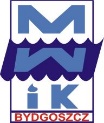 MIEJSKIE WODOCIĄGI I KANALIZACJA 
w Bydgoszczy - sp. z o.o.ULICA TORUŃSKA 103  *  85-817 BYDGOSZCZ  *  SKRYTKA POCZTOWA 604MIEJSKIE WODOCIĄGI I KANALIZACJA 
w Bydgoszczy - sp. z o.o.ULICA TORUŃSKA 103  *  85-817 BYDGOSZCZ  *  SKRYTKA POCZTOWA 604MIEJSKIE WODOCIĄGI I KANALIZACJA 
w Bydgoszczy - sp. z o.o.ULICA TORUŃSKA 103  *  85-817 BYDGOSZCZ  *  SKRYTKA POCZTOWA 604KONTO BANK PEKAO S.A. II O BYDGOSZCZNr 73 1240 3493 1111 0000 4305 9142REGON 090563842NIP 554 030 92 41Nr KRS: 0000051276 Sąd Rejonowy w BydgoszczyXIII Wydział Gospodarczy Krajowego Rejestru SądowegoWysokość kapitału zakładowego: 364 192 000,00 złKONTO BANK PEKAO S.A. II O BYDGOSZCZNr 73 1240 3493 1111 0000 4305 9142REGON 090563842NIP 554 030 92 41Nr KRS: 0000051276 Sąd Rejonowy w BydgoszczyXIII Wydział Gospodarczy Krajowego Rejestru SądowegoWysokość kapitału zakładowego: 364 192 000,00 złZARZĄD SPÓŁKI:Prezes   Zarządu   -   mgr inż.  Stanisław DrzewieckiCzłonek Zarządu   -   mgr Ewa SzczepkowskaCzłonek Zarządu   -   mgr inż.  Włodzimierz SmoczyńskiTELEFON: 52 586 06 00FAX: 52 586 05 9352 586 05 83adres e-mail: sekretariat@mwik.bydgoszcz.pl adres WWW:   http://www.mwik.bydgoszcz.plNumer ofertyNazwa albo imię i nazwisko oraz siedziba lub miejsce prowadzonej działalności gospodarczej albo miejsce zamieszkania WykonawcyNumer częściCena brutto(w PLN)1SOFTBLUE S.A.Ul. Jana Zamoyskiego 2B85-063 BydgoszczCzęść 14.747.221,90